Темы для самостоятельного изучения по дисциплине: Математика для студентов группы 57-58 «Мастер столярно- плотничных,паркетных и столярных работ»С 18.05. по 23.05. Раздел Основы тригонометрииВыполнить практическую работу: Практическое занятие  № 44-47 (разобраться и записать в тетрадь)«Обратные тригонометрические функции: арксинус, арккосинус, арктангенс»Цель: усовершенствовать знания по теме.Рассмотрим свойства функции y=arcsin x и построим ее график.Арксинус ( y = arcsin x )  – это функция, обратная к синусу ( x = sin y ).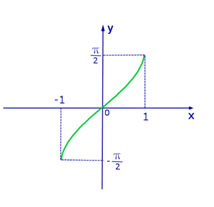 Рис.1 График функции y=arcsin хРассмотрим свойства функции y=arcos x и построим ее график.Арккосинус ( y = arccos x )  – это функция, обратная к косинусу ( x = cos y ).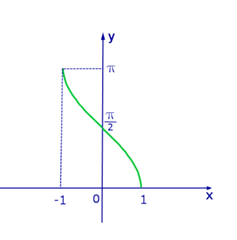 Рис.2 График функции y=arccos хРассмотрим свойства функции y=arctgx и y=arcctgx и построим их графики.Арктангенс ( y = arctg x )  – это функция, обратная к тангенсу ( x = tg y ).Арккотангенс ( y = arcctg x )  – это функция, обратная к котангенсу ( x = ctg y ).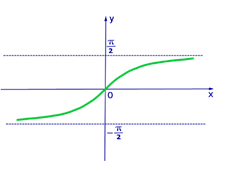 Рис.3 График функции y=arctgx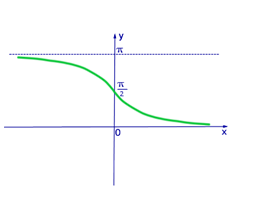 Рис.4 График функции y=arcсtgxПример 1.Найдите значение выражения 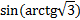 Обозначим , по определения арктангенса получаем х=60°, т.е. нам нужно найти 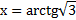 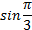 Ответ: 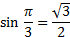 Пример 2.Решите неравенство 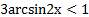 ;;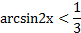 ;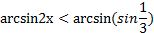 ;Накладываем ограничения по свойствам арксинуса:;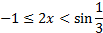 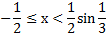 Ответ: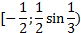  Список литературы«Алгебра и начала математического анализа. 10-11 классы. Базовый и углубленный уровни. Учебник. ФГОС», АО «Издательство «Просвещение» Алимов Ш.А., Колягин Ю.М., Ткачева М.В. и др. 10–11.«Математика: алгебра и начала математического анализа, геометрия. Алгебра и начала математического анализа». 10-11 классы. Учебник для общеобразовательных организаций (базовый уровень). В 2 ч., ООО «ИОЦ МНЕМОЗИНА» Ч.1.: Мордкович А.Г., Семенов П.В.; Ч.2.: Мордкович А.Г. и др., под ред. Мордковича А.Г. 10–11.Алгебра и начала математического анализа. 10 класс, АО «Издательство «Просвещение» Никольский С.М., Потапов М.К., Решетников Н.Н. и др. 10.Дополнительные рекомендованные ссылки на ресурсы сети ИнтернетИнтернет-портал yaklass.​ruИнтернет-портал cleverstudents.ruИнтернет-портал math24.ruhttps://interneturok.ru/СвойстваФункции y=arcsin хE(f)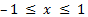 D(f)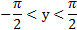 ЧётностьНечётная, т.к. arcsin(-x)= - arcsin xПромежутки монотонностиВозрастающаяСвойстваФункции y=arccos хE(f)D(f)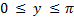 ЧётностьНи чётная, ни нечётнаяПромежутки монотонностиУбывающаяСвойстваy=arctg хy=arcctg хE(f)RRD(f)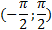 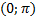 ЧётностьНечётнаяНечётнаяПромежутки монотонностиВозрастающаяУбывающая